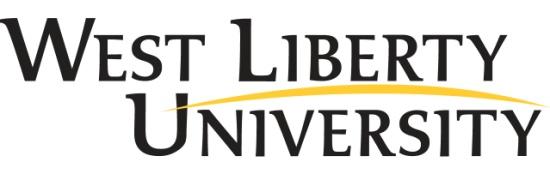 Discipline (Art, Bio, etc): _________ Course #: _________ SECTION 50_  Credit Hours: ___________Course Name: ___________________________________________________________________________Semester or summer term during which the course will be taught: __________________________________Briefly, explain the Honors enrichment project that the student(s) will complete in order to receive Honors credit for the course.___________________________________________________________________________________________________________________________________________________________________________________________________________________________________________________________________________How many students will be enrolled for this course as an Honors Option? _____________________	Name of Student			ID Number				Student Signature	_______________________		_____________________		_______________________	_______________________		_____________________		_______________________	_______________________		_____________________		_______________________	_______________________		_____________________		_______________________Approved: ____________________________________________________ Date _____________________ Instructor SignatureApproved: ____________________________________________________ Date _____________________ Honors College DeanSTUDENTS: RETURN THIS FORM TO DR. HALICKI (175 MAIN HALL) NO LATER THAN 4PM ON FRIDAY OF THE SECOND WEEK OF CLASSES.RETURN THIS FORM TO THE OFFICE OF THE PROVOST FOR PROCESSING (Shaw Hall #233)Below is For Office Use Only Term 			CRN # 	Discipline 		Course # 	  Section # 		Credit Hours